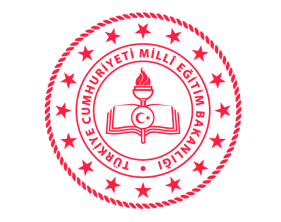 İSKİLİP ANADOLU İMAM HATİP LİSESİ           2024-2025 SEÇMELİ DERS DİLEKÇESİ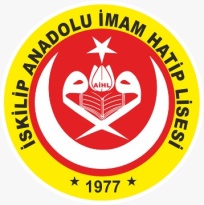 Okulunuz 11/….. sınıfı …………...no’lu öğrencisi	’nin2024-2025 Eğitim-Öğretim yılında 12.sınıfta almak istediği seçmeli dersler aşağıda belirlenmiş olup tercih ettiğimiz derslerin okulunuzun koşullarına uygun olması halinde okutulmasını istiyorum.Gereğini arz ederim. ………/………/2024ÖĞRENCİNİN	VELİNİNAdı-Soyadı : …………………………………..	Adı-Soyadı : …………………………………..İmzası	: ……………………………………	İmzası	: ……………………………………Arka sayfada gösterilen seçmeli derslerden İmam-Hatip Lisesi ve Anadolu İmam-Hatip Lisesi için 18 saat ders seçiniz.Veli, sınıf rehber öğretmeni ve okul psikolojik danışmanı işbirliği ile öğrencilerin derslerini seçmeleri sağlanmıştır.DİKKAT: MEB Ortaöğretim Kurumları Yönetmeliğinin (2) (Değişik:RG-16/9/2017-30182) Ders seçimi okulun imkânlarına bağlı olarak veli, sınıf rehber öğretmeni ve rehberlik öğretmeninin bilgisi dâhilinde öğrenci tarafından (Değişik ibare:RG- 2/9/2020-31232) aralık ve ocak ayları içinde yapılır, e-Okul sistemine işlenir ve Kitap Seçim Modülüne kitap ihtiyaç sayısı girilir. Grup oluşturulamadığı için açılamayan dersler okul yönetimince ilan edilir. Bu dersleri seçen öğrenciler tercihleri doğrultusunda açılan seçmeli derslere yönlendirilir. Süresi içerisinde ders seçimi yapmayan öğrencilerin dersleri okul yönetimince belirlenir.                   İSKİLİP ANADOLU İMAM HATİP LİSESİ2024-2025 SEÇMELİ DERS BELİRLEME                                  DERS SEÇİM DİLEKÇESİ11. SINIF HAFTALIK DERS ÇİZELGESİ (ANADOLU İMAM HATİP LİSESİ)11. SINIF HAFTALIK DERS ÇİZELGESİ (ANADOLU İMAM HATİP LİSESİ)11. SINIF HAFTALIK DERS ÇİZELGESİ (ANADOLU İMAM HATİP LİSESİ)11. SINIF HAFTALIK DERS ÇİZELGESİ (ANADOLU İMAM HATİP LİSESİ)ORTAK DERSLER ve MESLEK DERSLERİ (24 SAAT)ORTAK DERSLER ve MESLEK DERSLERİ (24 SAAT)SEÇMELİ DERSLER (16 SAAT)SEÇMELİ DERSLER (16 SAAT)DERSLERDERSSAATİDERSLERDERS SAATİTÜRK DİLİ VE EDEBİYATI5T.C. İNKILAP TARİHİ VE ATATÜRKÇÜLÜK2YABANCI DİL2BEDEN EĞİTİMİ-MÜZİK-GÖRSEL SANATLAR1DİNLER TARİHİ (*)2KUR’ÂN-I KERÎM3MESLEKİ ARAPÇA3İSLAM KÜLTÜR VE MEDENİYETİ2KELAM2TOPLAM22AÇIKLAMALAR:Üstteki tabloda 11.sınıfta alınması zorunlu ORTAK DERSLER ve MESLEK DERSLERİ vardır. Alınması gereken meslek dersleri altları çizili olarak gösterilmiştir.Arka sayfada gösterilen seçmeli derslerden İmam-Hatip Lisesi ve Anadolu İmam-Hatip Lisesi için 18 saat ders seçiniz. Hangi dersin kaç saat olarak seçilebileceği gösterilmiştir. Örneğin; Fıkıh Okumaları : (1) (2) gibi. Seçmeli ders seçiminde hedeflediğiniz yükseköğretim programına dikkat etmeniz yararınıza olabilir.Seçmeli bir dersin okutulabilmesi için en az 10 öğrenci tarafından seçilmesi gerekir.AÇIKLAMALAR:Üstteki tabloda 11.sınıfta alınması zorunlu ORTAK DERSLER ve MESLEK DERSLERİ vardır. Alınması gereken meslek dersleri altları çizili olarak gösterilmiştir.Arka sayfada gösterilen seçmeli derslerden İmam-Hatip Lisesi ve Anadolu İmam-Hatip Lisesi için 18 saat ders seçiniz. Hangi dersin kaç saat olarak seçilebileceği gösterilmiştir. Örneğin; Fıkıh Okumaları : (1) (2) gibi. Seçmeli ders seçiminde hedeflediğiniz yükseköğretim programına dikkat etmeniz yararınıza olabilir.Seçmeli bir dersin okutulabilmesi için en az 10 öğrenci tarafından seçilmesi gerekir.AÇIKLAMALAR:Üstteki tabloda 11.sınıfta alınması zorunlu ORTAK DERSLER ve MESLEK DERSLERİ vardır. Alınması gereken meslek dersleri altları çizili olarak gösterilmiştir.Arka sayfada gösterilen seçmeli derslerden İmam-Hatip Lisesi ve Anadolu İmam-Hatip Lisesi için 18 saat ders seçiniz. Hangi dersin kaç saat olarak seçilebileceği gösterilmiştir. Örneğin; Fıkıh Okumaları : (1) (2) gibi. Seçmeli ders seçiminde hedeflediğiniz yükseköğretim programına dikkat etmeniz yararınıza olabilir.Seçmeli bir dersin okutulabilmesi için en az 10 öğrenci tarafından seçilmesi gerekir.AÇIKLAMALAR:Üstteki tabloda 11.sınıfta alınması zorunlu ORTAK DERSLER ve MESLEK DERSLERİ vardır. Alınması gereken meslek dersleri altları çizili olarak gösterilmiştir.Arka sayfada gösterilen seçmeli derslerden İmam-Hatip Lisesi ve Anadolu İmam-Hatip Lisesi için 18 saat ders seçiniz. Hangi dersin kaç saat olarak seçilebileceği gösterilmiştir. Örneğin; Fıkıh Okumaları : (1) (2) gibi. Seçmeli ders seçiminde hedeflediğiniz yükseköğretim programına dikkat etmeniz yararınıza olabilir.Seçmeli bir dersin okutulabilmesi için en az 10 öğrenci tarafından seçilmesi gerekir.…….....………………………..…………………..………………….Sınıf Rehber ÖğretmeniOkul Psikolojik DanışmanıMüdür YardımcısıDERSLERDERSLERDERSLER11. SINIF12. SINIFSEÇMELİ DERSLER (A GRUBU)TEMEL İSLAM BİLİMLERİFIKIH OKUMALARI (1)(1) (2)(1) (2)SEÇMELİ DERSLER (A GRUBU)TEMEL İSLAM BİLİMLERİTEFSİR OKUMALARI (1)-(1) (2)SEÇMELİ DERSLER (A GRUBU)TEMEL İSLAM BİLİMLERİHADİS METİNLERİ (1)(1) (2)(1) (2)SEÇMELİ DERSLER (A GRUBU)TEMEL İSLAM BİLİMLERİİSLAM AHLAKI (1)(1)(1)SEÇMELİ DERSLER (A GRUBU)TEMEL İSLAM BİLİMLERİİSLAM BİLİM TARİHİ (1)(1) (2)(1) (2)SEÇMELİ DERSLER (A GRUBU)TEMEL İSLAM BİLİMLERİKUR’AN OKUMA TEKNİKLERİ (2)(1) (2)(1) (2)SEÇMELİ DERSLER (A GRUBU)TEMEL İSLAM BİLİMLERİARAPÇA (METİN–MÜKÂLEME) (2)(1) (2)(1) (2)SEÇMELİ DERSLER (A GRUBU)TEMEL İSLAM BİLİMLERİMESLEKİ UYGULAMA (1)-(1) (2)SEÇMELİ DERSLER (A GRUBU)TEMEL İSLAM BİLİMLERİİSLAM TARİHİ (1)(1) (2)(1) (2)SEÇMELİ DERSLER (A GRUBU)TEMEL İSLAM BİLİMLERİAHLAK VE TASAVVUF KÜLTÜRÜ (1)(1)(1)SEÇMELİ DERSLER (A GRUBU)TÜRK İSLAM SANATLARIDİNÎ MUSİKİ (1)(1) (2)(1) (2)SEÇMELİ DERSLER (A GRUBU)TÜRK İSLAM SANATLARIHÜSN-İ HAT (1)(1) (2)(1) (2)SEÇMELİ DERSLER (A GRUBU)TÜRK İSLAM SANATLARIEBRU (1)(1) (2)(1) (2)SEÇMELİ DERSLER (A GRUBU)TÜRK İSLAM SANATLARITEZHİP (1)(1) (2)(1) (2)SEÇMELİ DERSLER (A GRUBU)DİL VE ANLATIMTÜRK DİLİ VE EDEBİYATI (2)(2) (3) (4)(5)(2)(3) (4)(5)SEÇMELİ DERSLER (A GRUBU)DİL VE ANLATIMDİKSİYON VE HİTABET (1)(1)(1)SEÇMELİ DERSLER (A GRUBU)DİL VE ANLATIMOSMANLI TÜRKÇESİ (3)(1) (2)(1) (2)SEÇMELİ DERSLER (A GRUBU)MATEMATİK VEFEN BİLİMLERİSEÇMELİ TEMEL MATEMATİK (2)(2)(2)SEÇMELİ DERSLER (A GRUBU)MATEMATİK VEFEN BİLİMLERİSEÇMELİ MATEMATİK (2)(3)(4)(5)(6)(3)(4)(5)(6)SEÇMELİ DERSLER (A GRUBU)MATEMATİK VEFEN BİLİMLERİSEÇMELİ FİZİK (2)(3) (4)(3) (4)SEÇMELİ DERSLER (A GRUBU)MATEMATİK VEFEN BİLİMLERİSEÇMELİ KİMYA (2)(3) (4)(3) (4)SEÇMELİ DERSLER (A GRUBU)MATEMATİK VEFEN BİLİMLERİSEÇMELİ BİYOLOJİ (2)(2) (3) (4)(2) (3) (4)SEÇMELİ DERSLER (A GRUBU)MATEMATİK VEFEN BİLİMLERİASTRONOMİ VE UZAY BİLİMLERİ (1)(1) (2)(1) (2)SEÇMELİ DERSLER (A GRUBU)MATEMATİK VEFEN BİLİMLERİMATEMATİK TARİHİ VE UYGULAMALARI (3)(2)(2)SEÇMELİ DERSLER (A GRUBU)MATEMATİK VEFEN BİLİMLERİFEN BİLİMLERİ TARİHİ VE UYGULAMALARI (3)(2) (3)(2) (3)SEÇMELİ DERSLER (A GRUBU)SOSYAL BİLİMLERSEÇMELİ TARİH (1)(2) (3) (4)(2) (3) (4)SEÇMELİ DERSLER (A GRUBU)SOSYAL BİLİMLERÇAĞDAŞ TÜRK VE DÜNYA TARİHİ (1)(2) (3) (4)(2) (3) (4)SEÇMELİ DERSLER (A GRUBU)SOSYAL BİLİMLERTÜRK KÜLTÜR VE MEDENİYET TARİHİ (1)(2)(2)SEÇMELİ DERSLER (A GRUBU)SOSYAL BİLİMLERSEÇMELİ COĞRAFYA (2)(2) (3) (4)(2) (3) (4)SEÇMELİ DERSLER (A GRUBU)SOSYAL BİLİMLERSOSYAL BİLİM ÇALIŞMALARI (3)(2)(2)SEÇMELİ DERSLER (A GRUBU)SOSYAL BİLİMLERPSİKOLOJİ (1)(2)(2)SEÇMELİ DERSLER (A GRUBU)SOSYAL BİLİMLERSOSYOLOJİ (2)(2)(2)SEÇMELİ DERSLER (A GRUBU)SOSYAL BİLİMLERMANTIK (1)(2)(2)SEÇMELİ DERSLER (A GRUBU)SOSYAL BİLİMLERBİLGİ KURAMI (1)(1) (2)(1) (2)SEÇMELİ DERSLER (A GRUBU)SOSYAL BİLİMLERDEMOKRASİ VE İNSAN HAKLARI (1)(1)(1)SEÇMELİ DERSLER (A GRUBU)SOSYAL BİLİMLERİŞLETME (1)(2)(2)SEÇMELİ DERSLER (A GRUBU)SOSYAL BİLİMLEREKONOMİ (1)(2)(2)SEÇMELİ DERSLER (A GRUBU)SOSYAL BİLİMLERGİRİŞİMCİLİK (1)(1)(1)SEÇMELİ DERSLER (A GRUBU)SOSYAL BİLİMLERYÖNETİM BİLİMİ (1)(2)(2)SEÇMELİ DERSLER (A GRUBU)SOSYAL BİLİMLERULUSLARARASI İLİŞKİLER (1)(2)(2)SEÇMELİ DERSLER (A GRUBU)YABANCI DİLLER VE EDEBİYATISEÇMELİ BİRİNCİ YABANCI DİL (3)(2) (8) (10)(2) (8) (10)SEÇMELİ DERSLER (A GRUBU)YABANCI DİLLER VE EDEBİYATISEÇMELİ İKİNCİ YABANCI DİL (4) (**)(2) (4) (6)(2) (4) (6)SEÇMELİ DERSLER (A GRUBU)YABANCI DİLLER VE EDEBİYATIYABANCI DİL EDEBİYATLARI (2)(1) (2)(1) (2)SEÇMELİ DERSLER (A GRUBU)YABANCI DİLLER VE EDEBİYATIFARSÇA (2)(2)(2)SEÇMELİ DERSLER (A GRUBU)SPOR VE SOSYALETKİNLİKSEÇMELİ BEDEN EĞİTİMİ VE SPOR (2)(1) (2)(1) (2)SEÇMELİ DERSLER (A GRUBU)SPOR VE SOSYALETKİNLİKSOSYAL ETKİNLİK (2)(1) (2)(1) (2)SEÇMELİ DERSLER (A GRUBU)GÜZEL SANATLARSEÇMELİ GÖRSEL SANATLAR (3)(1) (2)(1) (2)SEÇMELİ DERSLER (A GRUBU)GÜZEL SANATLARSEÇMELİ MÜZİK (3)(1) (2)(1) (2)SEÇMELİ DERSLER (A GRUBU)GÜZEL SANATLARSANAT TARİHİ (1)(1) (2)(1) (2)SEÇMELİ DERSLER (A GRUBU)GÜZEL SANATLARDRAMA (3)(1) (2)(1) (2)SEÇMELİ DERSLER (A GRUBU)BİLİŞİMBİLGİSAYAR BİLİMİ (2)(1) (2)(1) (2)SEÇMELİ DERSLER (A GRUBU)BİLİŞİMPROJE HAZIRLAMA (1)(1) (2)(1) (2)